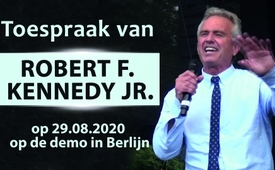 Toespraak Robert F. Kennedy Jr. in Berlijn op 29-08-2020: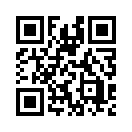 Hier kunt u de zeer informatieve toespraak van Robert F. Kennedy Jr. zien tijdens de grote demonstratie in Berlijn.Bedankt, Iedereen,
Thuis in de Verenigde Staten zeggen de kranten dat ik hier kwam om te spreken met ongeveer 5000 nazi’s. En morgen gaan ze verslag uitbrengen dat, ja, ik hier was en dat ik sprak met misschien drie tot vijfduizend nazi’s.
Maar ik kijk naar deze menigte en ik zie het tegenovergestelde van Nazisme. Ik zie mensen die van democratie houden en dezelfde mensen die de overheid willen openen. Mensen die leiders willen die niet tegen hen gaan liegen. Mensen die geen leiders zijn die willekeurige regels en voorschriften opleggen om de gehoorzaamheid van de bevolking te orkestreren. We willen gezondheidsambtenaren die geen financiële verwikkelingen hebben met de farmaceutische industrie, die werken voor ons en niet voor de grote farmacie. We willen ambtenaren, die geven om de gezondheid van onze kinderen en niet over farmaceutische winsten of overheidscontrole. 
Ik kijk naar deze menigte. Ik zie all vlaggen van Europa. Ik zie mensen van elke kleur. Ik zie mensen uit elke natie, elke religie, allemaal bekommert om de menselijke waardigheid, over de gezondheid van kinderen, over politieke vrijheid. Dit is het tegenovergestelde van nazisme. 
Regeringen houden van pandemieën, Ze houden van pandemieën om dezelfde reden dat ze van oorlog houden. Omdat het hen de mogelijkheid geeft om de bevolking te controleren, dat de bevolking anders nooit zou accepteren. De grote instellingen en mechanismen voor het orkestreren en opleggen van gehoorzaamheid.
Ik zal je iets vertellen. Het is een mysterie voor mij, bij al deze grote, belangrijke mensen zoals Bill Gates, Anthony Fauci zijn al tientallen jaren bezig met de planning en het denken over deze pandemie, het zo te plannen dat we allemaal veilig zouden zijn als de pandemie eindelijk zou uitbreken. En toch, nu het hier is, lijken ze niet te weten waar ze het over hebben. Ze lijken het te bedenken terwijl ze verder gaan, ze vinden de cijfers uit. Ze kunnen je niet vertellen wat het sterfgetal is voor covid. Het is net zo fundamenteel en het kan ons geen PCR-test geven die echt werkt. Ze hebben geen, ze moeten de reden van sterfte veranderen op de overlijdensakte om het steeds gevaarlijker te laten lijken. Het enige waar ze goed in zijn is het oppompen van angst.
Vijfenzeventig jaar geleden getuigde Herman Göring op het proces van Neurenberg en hem werd gevraagd, hoe heb je het Duitse volk verder laten gaan met dit alles? En hij zei, het is een makkelijke zaak, het heeft niks te maken met het nazisme. Het heeft te maken met de menselijke natuur, je kunt dit doen in een nazi-regime, je kunt het doen in een socialistisch regime, Je kunt het doen in een communistisch regime en het doen in een monarchie en een democratie. Het enige wat een regering nodig heeft om mensen tot slaven te maken is angst.
En als je iets kunt bedenken om ze bang te maken kun je ze alles laten doen wat je wilt. 
Bijna 50 jaar geleden, kwam mijn oom John Kennedy naar deze stad, Hij kwam hier naar Berlijn, omdat Berlijn de frontlinie was tegen het wereldwijde totalitarisme. En vandaag is Berlijn weer de frontlinie tegen het wereldwijde totalitarisme. Mijn oom kwam hier. Hij zei met trots tegen de bevolking van Duitsland: “Ich bin ein Berliner!”.
Vandaag kan iedereen die hier aanwezig is weer zeggen: “Ich Bin ein Berliner”. Jullie zijn de frontlinie tegen het totalitarisme. Ik ga nog één ding zeggen, namelijk dat ze niet erg goed werk hebben gedaan voor de bescherming van de volksgezondheid. Maar ze hebben goed werk geleverd bij het gebruik van de quarantaine om 5G in onze gemeenschappen te brengen. En ons allemaal te verschuiven om te beginnen met het proces van de verschuiving om ons allemaal een digitale valuta te gebruiken, die het begin van de slavernij is. Omdat als ze je bankrekening controleren, controleren ze je gedrag. En we zien allemaal deze advertenties op de televisie die zegt dat 5G naar uw gemeenschap komt. Het wordt iets groots voor jullie allemaal. Het gaat je leven veranderen. Het gaat al jullie levens zoveel beter maken. En het is erg overtuigend, moet ik zeggen. Als ik naar die advertenties kijk, denk ik dat dat geweldig is, ik kan nauwelijks wachten tot het hier is. En dan, omdat ik in staat ga zijn om een videospel te downloaden in zes seconden in plaats van in 16 seconden. En is dat waarom zij vijf miljard dollar uitgeven aan 5G? Nee, de reden is bewaking en gegevens oogsten, niet voor jou en mij, het is voor Bill Gates, het is voor Jeffrey Zuckerburg en voor Bezos en alle andere miljardairs. Bill Gates zegt dat zijn satelliet en zijn satellietvloot in staat zal zijn om elke vierkante centimeter van de planeet 24 uur per dag te bekijken. Het is enkel het begin. Hij zal je ook kunnen volgen op al je slimme apparaten via biometrische gezichtsherkenning, via je GPS. Denk je dat Alexis voor jou werkt? Nee ze werkt niet voor jou, ze werkt voor Bill Gates. Ze bespioneren jou! En de pandemie is een crisis van gemak voor de elite die dit beleid dicteren. Het geeft hen de mogelijkheid om de middenklasse uit te roeien, om de instellingen van de democratie te vernietigen, om al onze rijkdom te verschuiven naar een handjevol miljardairs om zichzelf rijk te maken door de rest van ons te verarmen. En het enige tussen hen en onze kinderen is deze menigte die naar Berlijn is gegaan. We vertellen ze vandaag dat ze onze vrijheid niet gaan afnemen.  Je gaat niet onze kinderen vergiftigen. We gaan onze democratie terug eisen. Ik dank u allen hartelijk voor het vechten.
Heel erg bedankt, Dank je weldoor agBronnen:https://www.youtube.com/watch?v=7HOI8q-dQ7E
https://www.youtube.com/watch?v=nKD-G30KdfgDit zou u ook kunnen interesseren:---Kla.TV – Het andere nieuws ... vrij – onafhankelijk – ongecensureerd ...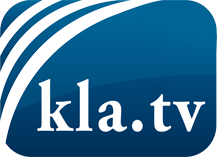 wat de media niet zouden moeten verzwijgen ...zelden gehoord van het volk, voor het volk ...nieuwsupdate elke 3 dagen vanaf 19:45 uur op www.kla.tv/nlHet is de moeite waard om het bij te houden!Gratis abonnement nieuwsbrief 2-wekelijks per E-Mail
verkrijgt u op: www.kla.tv/abo-nlKennisgeving:Tegenstemmen worden helaas steeds weer gecensureerd en onderdrukt. Zolang wij niet volgens de belangen en ideologieën van de kartelmedia journalistiek bedrijven, moeten wij er elk moment op bedacht zijn, dat er voorwendselen zullen worden gezocht om Kla.TV te blokkeren of te benadelen.Verbindt u daarom vandaag nog internetonafhankelijk met het netwerk!
Klickt u hier: www.kla.tv/vernetzung&lang=nlLicence:    Creative Commons-Licentie met naamgeving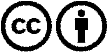 Verspreiding en herbewerking is met naamgeving gewenst! Het materiaal mag echter niet uit de context gehaald gepresenteerd worden.
Met openbaar geld (GEZ, ...) gefinancierde instituties is het gebruik hiervan zonder overleg verboden.Schendingen kunnen strafrechtelijk vervolgd worden.